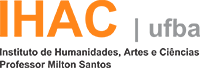 *FAVOR AGRUPAR OS CERTIFICADOS NA ORDEM DESCRITA NO FORMULÁRIOSalvador, ____/_____/_______.       ____________________________                                      ________________________________Assinatura do Aluno                                                                Assinatura Resp. pelo recebimentoRelatório das Atividades Complementares Estudante:Nº de Matrícula:                                                BI:                                                  Turno:E-mail:                                                                                                                        Contato:Concluinte: (    ) NÃO               (    ) SIM   NºNOME DA ATIVIDADEPERÍODOCARGA HORÁRIAAPRESENTADACARGA HORÁRIA DEFERIDA1.2.3.4.56.7.8.9.10.11.12.13.14.15.16.17.18.19.20.